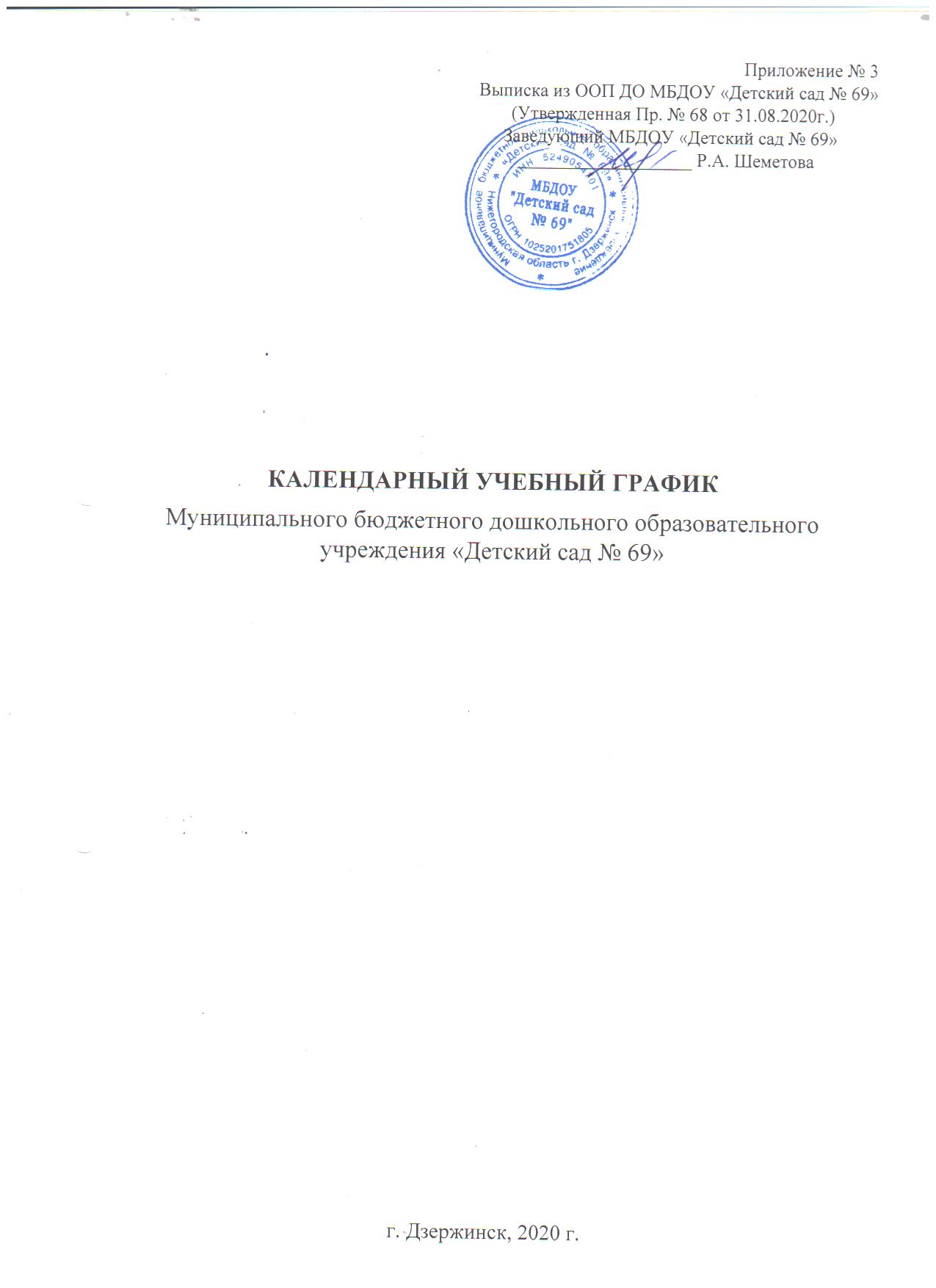 г. Дзержинск, 2020 г.Пояснительная записка1. Календарный учебный график – является локальным нормативным документом, регламентирующим общие требования к организации образовательного процесса муниципального бюджетного дошкольного образовательного учреждения «Детский сад № 69» (далее – Учреждения).2. Календарный учебный график разработан в соответствии с нормативными документами:2.1.  Федеральным законом от 29.12. 2012 г № 273 – ФЗ «Об образовании в Российской Федерации»;2.2. Приказом МО РФ № 1014 от 30.08.2013 г., «Об утверждении Порядка организации и осуществления образовательной деятельности по основным общеобразовательным программам – программам дошкольного образования»;2.3. Санитарно-эпидемиологическими правилами и нормативами СанПиН 2.4.1. 3049-13 утвержденными постановлением Главного государственного санитарного врача РФ от 15.05.2013 г. № 26 «Санитарно-эпидемиологические требования к устройству, содержанию и организации режима работы дошкольных образовательных учреждений»;2.4 Уставом Учреждения;2.5 Основной образовательной программой дошкольного образования МБДОУ «Детский сад № 69».3. Годовой календарный учебный график учитывает в полном объёме возрастные психофизические особенности воспитанников и отвечает требованиям охраны их жизни и здоровья.4. Содержание годового календарного учебного графика учреждения включает в себя следующие сведения:режим работы учреждения: 12 часов (с 6.00 до 18.00) при 5-ти дневной рабочей неделе (выходные дни - суббота, воскресение, праздничные дни);продолжительность учебного года: с 01.09 по 31.05;количество недель в учебном году: 36 учебных недель - 1 полугодие (сентябрь – декабрь) – 17 недель, 2 полугодие (январь – май) – 19 недель;сроки проведения каникул, их продолжительность: новогодние каникулы – с 28.12 по 08.01, летние каникулы – с 01.06 по 31.08;праздничные дни: в соответствии с производственным календарем;количество возрастных групп Учреждения: в ДОО функционирует 6 групп общеразвивающей направленности;сроки проведения мониторинга достижения детьми планируемых результатов освоения ООП дошкольного образования: 3-4 неделя мая;организованная образовательная деятельность;праздники и развлечения для воспитанников.1.Режим работы учрежденияРежим работы учрежденияРежим работы учрежденияРежим работы учрежденияРежим работы учрежденияРежим работы учрежденияРежим работы учрежденияРежим работы учрежденияРежим работы учрежденияРежим работы учрежденияРежим работы учрежденияПродолжительность учебной неделиПродолжительность учебной неделиПродолжительность учебной неделиПродолжительность учебной неделиПродолжительность учебной недели5 дней (с понедельника по пятницу)5 дней (с понедельника по пятницу)5 дней (с понедельника по пятницу)5 дней (с понедельника по пятницу)5 дней (с понедельника по пятницу)5 дней (с понедельника по пятницу)5 дней (с понедельника по пятницу)Время работы Время работы Время работы Время работы Время работы 6.00 – 18.00 (12 часов)6.00 – 18.00 (12 часов)6.00 – 18.00 (12 часов)6.00 – 18.00 (12 часов)6.00 – 18.00 (12 часов)6.00 – 18.00 (12 часов)6.00 – 18.00 (12 часов)Время работы возрастных группВремя работы возрастных группВремя работы возрастных группВремя работы возрастных группВремя работы возрастных групп06.00 – 18.00 (12 часов) – 2 группы07.00 – 17.30 (10,5 часов) – 2 группы06.00 – 18.00 (12 часов) – 2 группы07.00 – 17.30 (10,5 часов) – 2 группы06.00 – 18.00 (12 часов) – 2 группы07.00 – 17.30 (10,5 часов) – 2 группы06.00 – 18.00 (12 часов) – 2 группы07.00 – 17.30 (10,5 часов) – 2 группы06.00 – 18.00 (12 часов) – 2 группы07.00 – 17.30 (10,5 часов) – 2 группы06.00 – 18.00 (12 часов) – 2 группы07.00 – 17.30 (10,5 часов) – 2 группы06.00 – 18.00 (12 часов) – 2 группы07.00 – 17.30 (10,5 часов) – 2 группыНерабочие неделиНерабочие неделиНерабочие неделиНерабочие неделиНерабочие неделиСуббота, воскресенье и праздничные дни в соответствии с законодательством Российской ФедерацииСуббота, воскресенье и праздничные дни в соответствии с законодательством Российской ФедерацииСуббота, воскресенье и праздничные дни в соответствии с законодательством Российской ФедерацииСуббота, воскресенье и праздничные дни в соответствии с законодательством Российской ФедерацииСуббота, воскресенье и праздничные дни в соответствии с законодательством Российской ФедерацииСуббота, воскресенье и праздничные дни в соответствии с законодательством Российской ФедерацииСуббота, воскресенье и праздничные дни в соответствии с законодательством Российской Федерации2.Продолжительность учебного годаПродолжительность учебного годаПродолжительность учебного годаПродолжительность учебного годаПродолжительность учебного годаПродолжительность учебного годаПродолжительность учебного годаПродолжительность учебного годаПродолжительность учебного годаПродолжительность учебного годаПродолжительность учебного годаПродолжительность учебного годаПродолжительность учебного годаПродолжительность учебного годаПродолжительность учебного годаПродолжительность учебного годаПродолжительность учебного годас 01.09 по 31.05 (36 недель)с 01.09 по 31.05 (36 недель)с 01.09 по 31.05 (36 недель)с 01.09 по 31.05 (36 недель)с 01.09 по 31.05 (36 недель)с 01.09 по 31.05 (36 недель)1-ое полугодие1-ое полугодие1-ое полугодие1-ое полугодие1-ое полугодие1-ое полугодиес 01.09 по 28.12с 01.09 по 28.12с 01.09 по 28.1217 недель17 недель17 недель2-ое полугодие2-ое полугодие2-ое полугодие2-ое полугодие2-ое полугодие2-ое полугодиес 09.01 по 31.05с 09.01 по 31.05с 09.01 по 31.0519 недель19 недель19 недель3.Каникулярное времяКаникулярное времяКаникулярное времяКаникулярное времяКаникулярное времяКаникулярное времяКаникулярное времяКаникулярное времяКаникулярное времяКаникулярное времяКаникулярное времяЗимние каникулыЗимние каникулыЗимние каникулыЗимние каникулыЗимние каникулыЗимние каникулыс 28.12 по 08.01с 28.12 по 08.01с 28.12 по 08.011 неделя1 неделя1 неделяЛетний оздоровительный периодЛетний оздоровительный периодЛетний оздоровительный периодЛетний оздоровительный периодЛетний оздоровительный периодЛетний оздоровительный периодс 01.06 по 31.08с 01.06 по 31.08с 01.06 по 31.0813 недель13 недель13 недель4.Праздничные дни (нерабочие)Праздничные дни (нерабочие)Праздничные дни (нерабочие)Праздничные дни (нерабочие)Праздничные дни (нерабочие)Праздничные дни (нерабочие)Праздничные дни (нерабочие)Праздничные дни (нерабочие)Праздничные дни (нерабочие)Праздничные дни (нерабочие)Праздничные дни (нерабочие)День народного единстваДень народного единстваДень народного единстваДень народного единстваДень народного единстваДень народного единства04.11 04.11 04.11 1 день1 день1 деньНовогодние праздникиНовогодние праздникиНовогодние праздникиНовогодние праздникиНовогодние праздникиНовогодние праздники01.01 – 08.0101.01 – 08.0101.01 – 08.018 дней8 дней8 днейДень защитника ОтечестваДень защитника ОтечестваДень защитника ОтечестваДень защитника ОтечестваДень защитника ОтечестваДень защитника Отечества23.0223.0223.021 день1 день1 деньМеждународный женский деньМеждународный женский деньМеждународный женский деньМеждународный женский деньМеждународный женский деньМеждународный женский день08.0308.0308.031 день1 день1 деньПраздник Весны и ТрудаПраздник Весны и ТрудаПраздник Весны и ТрудаПраздник Весны и ТрудаПраздник Весны и ТрудаПраздник Весны и Труда01.0501.0501.051 день1 день1 деньДень ПобедыДень ПобедыДень ПобедыДень ПобедыДень ПобедыДень Победы09.0509.0509.051 день1 день1 деньДень РоссииДень РоссииДень РоссииДень РоссииДень РоссииДень России12.0612.0612.061 день1 день1 день5.5.Возрастные группыВозрастные группыВозрастные группыВозрастные группыВозрастные группыВозрастные группыВозрастные группыВозрастные группыВозрастные группыВозрастные группы1-ая группа раннего возраста(1,6-2 года)1-ая группа раннего возраста(1,6-2 года)2-ая группа раннего возраста(2-3 года)Младшая группа(3-4 года)Средняя группа (4-5 лет)Средняя группа (4-5 лет)Старшая группа      (5-6 лет)Подготовительная группа(6-7 лет)Подготовительная группа(6-7 лет)Количество возрастных группКоличество возрастных группКоличество возрастных групп1111111116.6.Организованная образовательная деятельностьОрганизованная образовательная деятельностьОрганизованная образовательная деятельностьОрганизованная образовательная деятельностьОрганизованная образовательная деятельностьОрганизованная образовательная деятельностьОрганизованная образовательная деятельностьОрганизованная образовательная деятельностьОрганизованная образовательная деятельностьОрганизованная образовательная деятельностьОбъём недельной нагрузкиОбъём недельной нагрузкиОбъём недельной нагрузки10 занятий10 занятий10 занятий10 занятий10 занятий10 занятий13 занятий13 занятий14 занятийПродолжительность ООДПродолжительность ООДПродолжительность ООДне более10 минутне более10 минутне более10 минутне более15 минутне более20 минутне более20 минутне более 25 минутне более 25 минутне более 30 минут Максимальное количество и продолжительность ООД в I-ой половине дняМаксимальное количество и продолжительность ООД в I-ой половине дняМаксимальное количество и продолжительность ООД в I-ой половине дня1/9мин.1/9мин.1/9мин. 2/15 мин. (30 минут) 2/20 мин. (40 минут) 2/20 мин. (40 минут)1/20мин. 1/25 мин. (45 минут) 1/20мин. 1/25 мин. (45 минут) 3/30 мин. (90 минут)Перерыв между ООДПерерыв между ООДПерерыв между ООД10 минут10 минут10 минут10 минут10 минут10 минут10 минут10 минут10 минутМаксимальное количество и продолжительность ООД во II-ой половине дняМаксимальное количество и продолжительность ООД во II-ой половине дняМаксимальное количество и продолжительность ООД во II-ой половине дня1/9мин.1/9мин.1/9мин. ----Объем ежедневной нагрузки ООД   (кол-во занятий\кол-во мин)Объем ежедневной нагрузки ООД   (кол-во занятий\кол-во мин)Объем ежедневной нагрузки ООД   (кол-во занятий\кол-во мин)2/18 мин2/18 мин2/18 мин2/30 мин2/40 мин2/40 минСр., пт./45 мин.           Пн., вт., чт./70 мин.Ср., пт./45 мин.           Пн., вт., чт./70 мин.Пн, вт, чт., пт./90 мин. Ср., ./60 мин.Объем еженедельной нагрузки ООД в I-ой половине дняОбъем еженедельной нагрузки ООД в I-ой половине дняОбъем еженедельной нагрузки ООД в I-ой половине дня45 мин.45 мин.45 мин.150 мин.200мин.200мин.225 мин.225 мин.420 мин.Объем еженедельной нагрузки ООД во II-ой половине дняОбъем еженедельной нагрузки ООД во II-ой половине дняОбъем еженедельной нагрузки ООД во II-ой половине дня45 мин.45 мин.45 мин.---75 мин.75 мин.-Всего в неделю:Всего в неделю:Всего в неделю:1ч.30мин.1ч.30мин.1ч.30мин.2ч.30мин.3ч.20мин.3ч.20мин.5ч.00мин5ч.00мин7ч.00мин.7.Индивидуальная диагностика развития воспитанниковИндивидуальная диагностика развития воспитанниковИндивидуальная диагностика развития воспитанниковИндивидуальная диагностика развития воспитанниковИндивидуальная диагностика развития воспитанниковИндивидуальная диагностика развития воспитанниковИндивидуальная диагностика развития воспитанниковИндивидуальная диагностика развития воспитанниковИндивидуальная диагностика развития воспитанниковИндивидуальная диагностика развития воспитанниковИндивидуальная диагностика развития воспитанниковКонец учебного года – 3-4 неделя маяКонец учебного года – 3-4 неделя маяКонец учебного года – 3-4 неделя маяКонец учебного года – 3-4 неделя маяКонец учебного года – 3-4 неделя маяПроведение мониторинга достижения детьми планируемых результатов освоения ООП предусматривает организацию итогового мониторинга. Проводится в конце учебного года в режиме работы ДОУ, без специально отведенного для него времени, посредством бесед, наблюдений, индивидуальной работы с детьми.Проведение мониторинга достижения детьми планируемых результатов освоения ООП предусматривает организацию итогового мониторинга. Проводится в конце учебного года в режиме работы ДОУ, без специально отведенного для него времени, посредством бесед, наблюдений, индивидуальной работы с детьми.Проведение мониторинга достижения детьми планируемых результатов освоения ООП предусматривает организацию итогового мониторинга. Проводится в конце учебного года в режиме работы ДОУ, без специально отведенного для него времени, посредством бесед, наблюдений, индивидуальной работы с детьми.Проведение мониторинга достижения детьми планируемых результатов освоения ООП предусматривает организацию итогового мониторинга. Проводится в конце учебного года в режиме работы ДОУ, без специально отведенного для него времени, посредством бесед, наблюдений, индивидуальной работы с детьми.Проведение мониторинга достижения детьми планируемых результатов освоения ООП предусматривает организацию итогового мониторинга. Проводится в конце учебного года в режиме работы ДОУ, без специально отведенного для него времени, посредством бесед, наблюдений, индивидуальной работы с детьми.Проведение мониторинга достижения детьми планируемых результатов освоения ООП предусматривает организацию итогового мониторинга. Проводится в конце учебного года в режиме работы ДОУ, без специально отведенного для него времени, посредством бесед, наблюдений, индивидуальной работы с детьми.Проведение мониторинга достижения детьми планируемых результатов освоения ООП предусматривает организацию итогового мониторинга. Проводится в конце учебного года в режиме работы ДОУ, без специально отведенного для него времени, посредством бесед, наблюдений, индивидуальной работы с детьми.8.Мониторинг качества образованияМониторинг качества образованияМониторинг качества образованияМониторинг качества образованияМониторинг качества образованияМониторинг качества образованияМониторинг качества образованияМониторинг качества образованияМониторинг качества образованияМониторинг качества образованияМониторинг качества образованияАдаптация к условиям ДОУАдаптация к условиям ДОУАдаптация к условиям ДОУ1 квартал учебного года1 квартал учебного года1 квартал учебного годаОценка индивидуального развития детейОценка индивидуального развития детейОценка индивидуального развития детейВ течение учебного годаВ течение учебного годаВ течение учебного годаВ течение учебного годаВ течение учебного годаВ течение учебного годаВ течение учебного годаВ течение учебного годаВ течение учебного годаАнализ заболеваемости детейАнализ заболеваемости детейАнализ заболеваемости детейЕжеквартальноЕжеквартальноЕжеквартальноЕжеквартальноЕжеквартальноЕжеквартальноЕжеквартальноЕжеквартальноЕжеквартально9.Праздники и развлечения для воспитанниковПраздники и развлечения для воспитанниковПраздники и развлечения для воспитанниковПраздники и развлечения для воспитанниковПраздники и развлечения для воспитанниковПраздники и развлечения для воспитанниковПраздники и развлечения для воспитанниковПраздники и развлечения для воспитанниковПраздники и развлечения для воспитанниковПраздники и развлечения для воспитанниковПраздники и развлечения для воспитанниковПраздники и развлечения , проводимые в рамках образовательного процессаПраздники и развлечения , проводимые в рамках образовательного процессаПраздники и развлечения , проводимые в рамках образовательного процессаПраздники и развлечения , проводимые в рамках образовательного процессаДень  Знаний, Осенние праздники, День матери, Новогодние праздники, День Защитника Отечества, Масленица, Международный Женский День , Весенние праздники, День Победы, До свидания, детский сад, День семьи, День защиты детей, День России (могут корректироваться в соответствии с годовым календарем образовательных событий).День  Знаний, Осенние праздники, День матери, Новогодние праздники, День Защитника Отечества, Масленица, Международный Женский День , Весенние праздники, День Победы, До свидания, детский сад, День семьи, День защиты детей, День России (могут корректироваться в соответствии с годовым календарем образовательных событий).День  Знаний, Осенние праздники, День матери, Новогодние праздники, День Защитника Отечества, Масленица, Международный Женский День , Весенние праздники, День Победы, До свидания, детский сад, День семьи, День защиты детей, День России (могут корректироваться в соответствии с годовым календарем образовательных событий).День  Знаний, Осенние праздники, День матери, Новогодние праздники, День Защитника Отечества, Масленица, Международный Женский День , Весенние праздники, День Победы, До свидания, детский сад, День семьи, День защиты детей, День России (могут корректироваться в соответствии с годовым календарем образовательных событий).День  Знаний, Осенние праздники, День матери, Новогодние праздники, День Защитника Отечества, Масленица, Международный Женский День , Весенние праздники, День Победы, До свидания, детский сад, День семьи, День защиты детей, День России (могут корректироваться в соответствии с годовым календарем образовательных событий).День  Знаний, Осенние праздники, День матери, Новогодние праздники, День Защитника Отечества, Масленица, Международный Женский День , Весенние праздники, День Победы, До свидания, детский сад, День семьи, День защиты детей, День России (могут корректироваться в соответствии с годовым календарем образовательных событий).День  Знаний, Осенние праздники, День матери, Новогодние праздники, День Защитника Отечества, Масленица, Международный Женский День , Весенние праздники, День Победы, До свидания, детский сад, День семьи, День защиты детей, День России (могут корректироваться в соответствии с годовым календарем образовательных событий).День  Знаний, Осенние праздники, День матери, Новогодние праздники, День Защитника Отечества, Масленица, Международный Женский День , Весенние праздники, День Победы, До свидания, детский сад, День семьи, День защиты детей, День России (могут корректироваться в соответствии с годовым календарем образовательных событий).